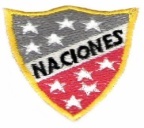 Escuela Particular Las Naciones Nº1973 Avenida Las Naciones 800 MaipúRBD : 25808-3 Fono: 7712401	Escuelalasnaciones1973@hotmail.comGuía de Autoaprendizaje  de Lenguaje y Comunicación.Estrategias de comprensión lectora y uso de la mayúscula.Nombre: 	Curso:2° 	Fecha: 	/ 	/ 	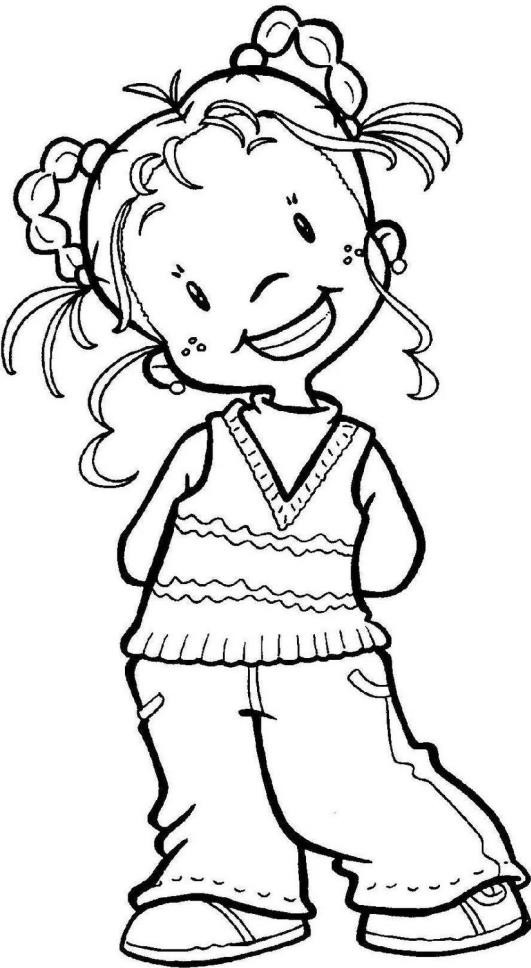 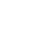 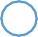 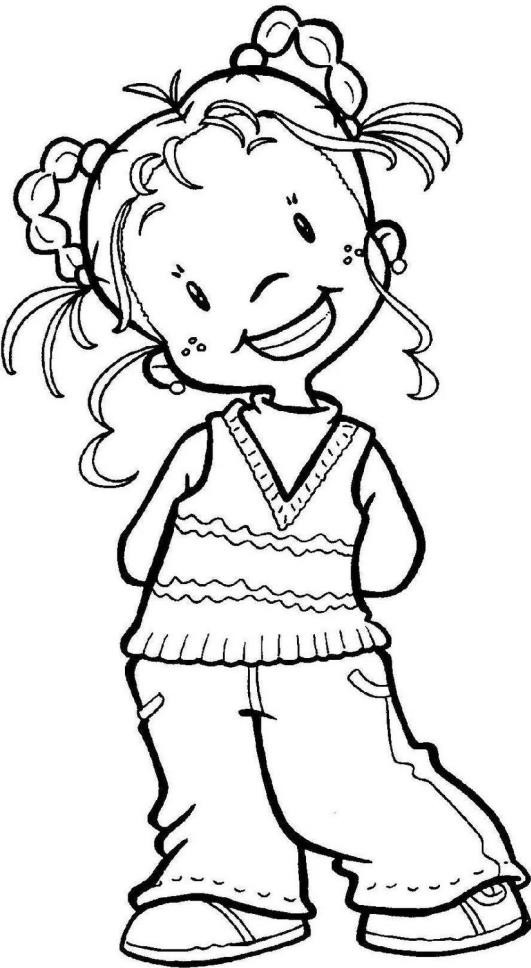 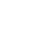 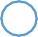 Te invito a conocerlas: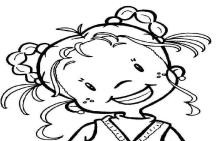 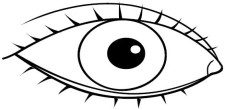 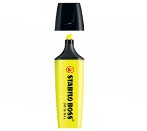 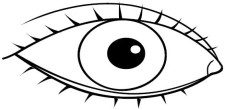 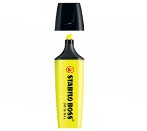 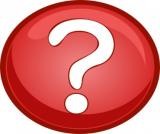 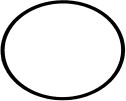 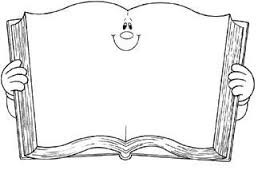 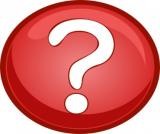 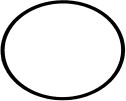 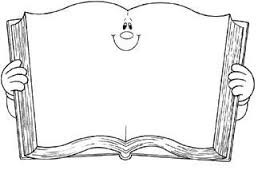 Observa el siguiente ejemplo: (recuerda que esto lo hacías en primero básico)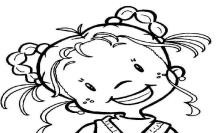  MI MOCHILAEsta es mi mochila. ¿Te gusta? A mí me encanta. Me la compró mamá 1b el año pasado.Como ves, es de color gris verdoso. 2cLas correas para sujetarla a la espalda son de color marrón. Las hebillas brillan tanto que parecen de plata.1- ¿Quién compró la mochila?a) Papá. x)Mamá.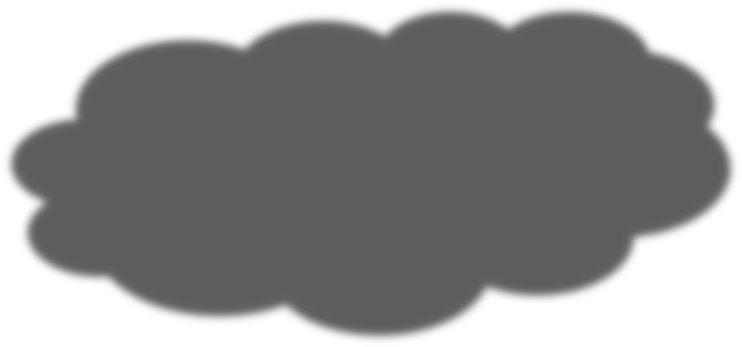 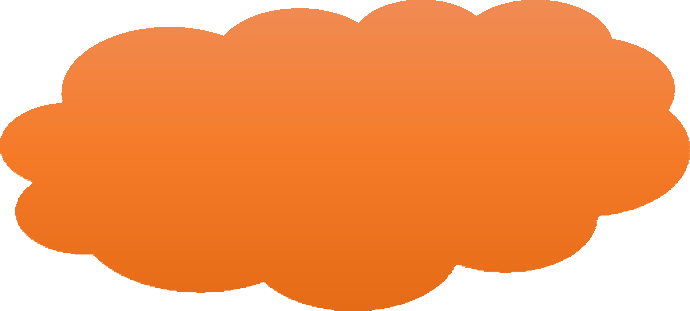 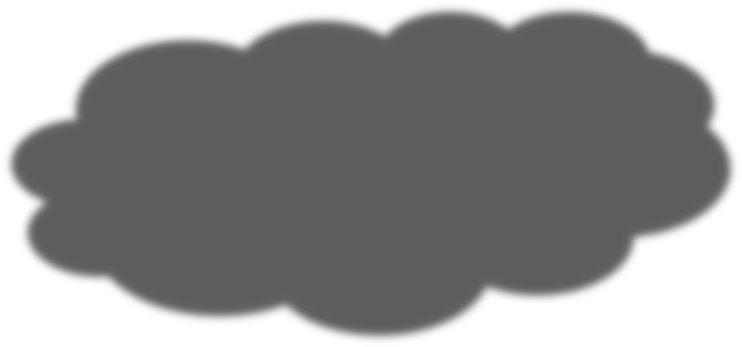 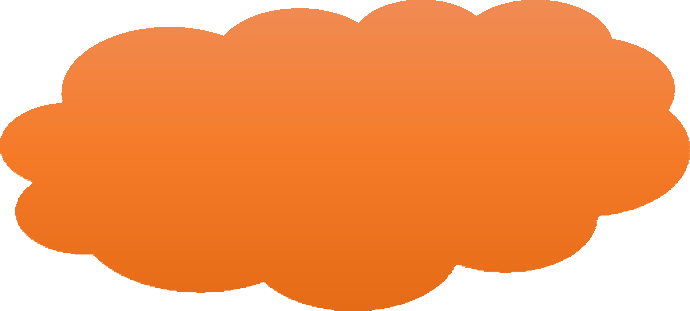 c) El primo Teo.2- ¿De qué color es la mochila?Rojo azulado.Blanca.Gris verdoso.Apliquemos lo aprendido:Lee atentamente el siguiente texto y luego responde de acuerdo a lo leído. Recuerda seguir estrategias para ganarte un punto más.*Comprender uso de la mayúscula.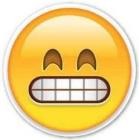 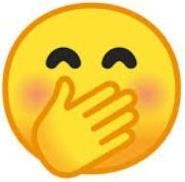 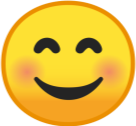 ¿Cuándo escribimos con mayúscula?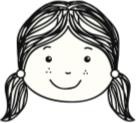 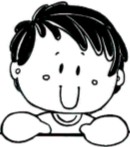 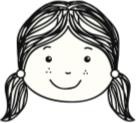 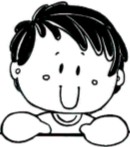 Nombres de personas(sustantivo propio)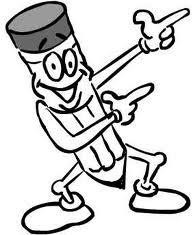 Nombres de animales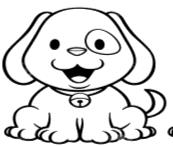 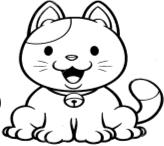 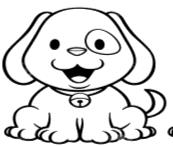 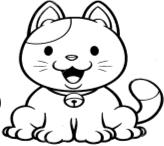 (sustantivo propio)Nombres de lugares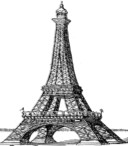 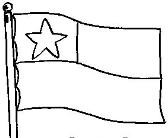 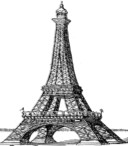 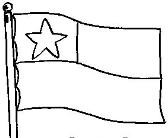 (sustantivo propio)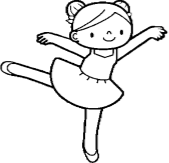 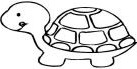 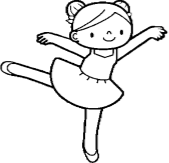 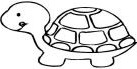 Al empezar una fraseDespués de un punto.El viajeroUna vez soñé con una aventura increíble. Yo viajaba en un globo. El globo subía, subía y subía. De pronto sin darme cuenta llegué hasta el cielo, visité a mi amigo el sol y a mis amigas las estrellas. Cuándo quise volver pasé mucho susto .No sabía cómo hacerlo. Por suerte me encontré con un gran cohete que me trajo rápidamente de vuelta. Y en ese momento... desperté.Cuándo sea grande seré un astronauta ¡Qué entretenido!El viajeroUna vez soñé con una aventura increíble. Yo viajaba en un globo. El globo subía, subía y subía. De pronto sin darme cuenta llegué hasta el cielo, visité a mi amigo el sol y a mis amigas las estrellas. Cuándo quise volver pasé mucho susto .No sabía cómo hacerlo. Por suerte me encontré con un gran cohete que me trajo rápidamente de vuelta. Y en ese momento... desperté.Cuándo sea grande seré un astronauta ¡Qué entretenido!1. -¿Cómo era el sueño?Gracioso.Increíble.Tenebroso.2. - ¿Hasta dónde llegó el viajero?Al cielo.A la luna.Al universo.3. – El viajero visitó a:El sol.A las estrellas.A los dos.4. -¿Quién trajo de vuelta al viajero?Un avión.Un cohete.Un astronauta.5. - ¿Qué pasó cuándo quiso volver?Se asustó.Se alegró.Se enojó.6. –El viajero cuándo grande quiere ser:Viajero.Astronauta.Alquimista.Autoevaluación:Lo hice muy bienEstoy aprendiendoMe sale regular